Internal Medical Practical Skills Course2023-2024Darent Valley Hospital, DartfordThe Internal Medical Practical Skills course is designed for doctors entering internal medical training. HEKSS recognises the importance of ensuring that internal medical trainees are supported in developing key procedural skills and ensuring that they become competent and confident to perform commonly required practical procedures.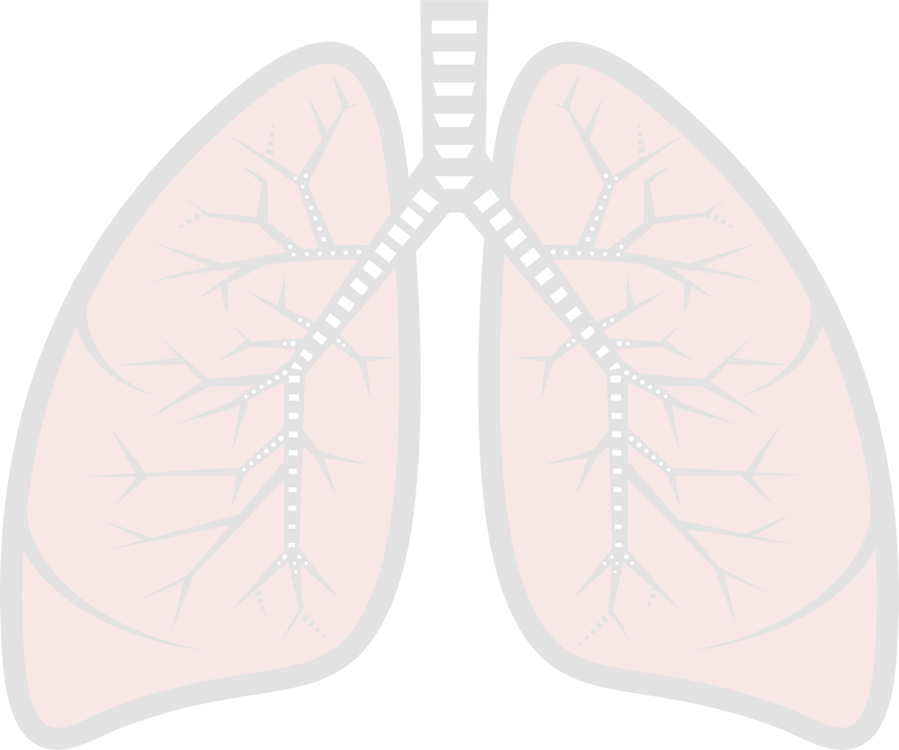 Course content:Non-invasive ventilationPleural fluid aspiration (diagnostic / therapeutic)Intercostal chest drain insertion Timetable09:00 - 09:15    	Registration09:15 - 09:35    	Introduction to NIV 09:35 - 09:50    	Respiratory Failure 09:50 - 10:10    	Indications & Contraindications to NIV 10:10 - 10:30   	Initiating, monitoring & weaning of patients on NIV10:30 - 12:30    	Practical Sessions/Stations:Introduction to the NIV machine and knobologyInterfaces, Circuits & Trouble shootingScenarios12:30 - 13:00    	Lunch   13:00 - 13:15	Introduction to Pleural Disease & Role of Ultrasound 13:15 - 13:30	Video13:30 - 13:45	Managing Pleural Effusions13:45 - 14:15	Managing a Pneumothorax14:15 - 14:30	Looking after chest drains14:30 - 17:00	Practical Sessions/Stations				Chest drain Trainer: Thoracentesis				Thoracotomy Trainer				Chest drains & Free Practice17:00			Debrief & closeHow to ApplyPlease complete the application form below and e-mail to: Dee Jessupdee.jessup@nhs.netDue to limited space on each date, please await confirmation of your request.Contact details: 	Dee Jessupdee.jessup@nhs.net01322 428100 ext. 8873
You will be sent a reminder prior to your course date with all the details herein.Venue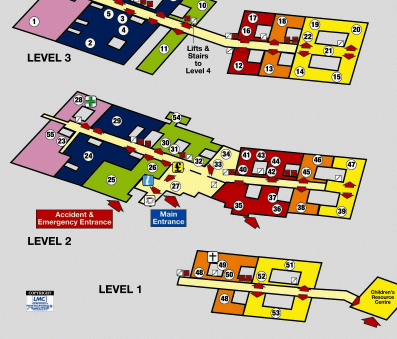 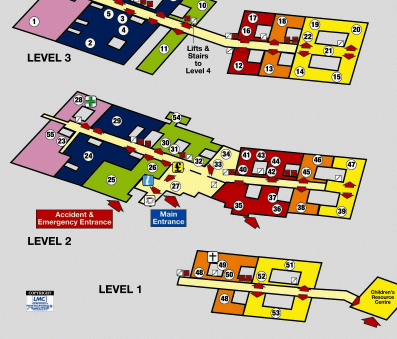 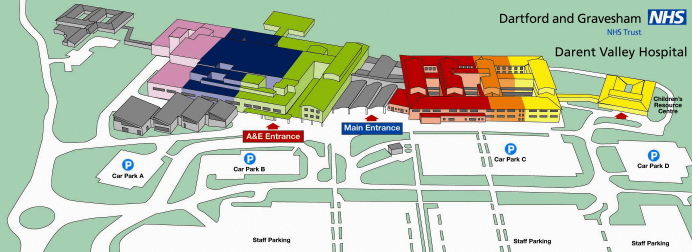 
For more information and directions: www.dvh.nhs.uk/contact-or-visit-us/mapsDriving in? Park in Staff Car Park A and revalidate your ticket in the parking office* for £1 at the end of the day.Internal Medical Practical Skills Course 
2023-2024Darent Valley Hospital, DartfordApplication FormI would like to attend the following date (select one only) :	Saturday 20th January 2024	Saturday 24th February 2024	Saturday 09th March 2024Please PRINT throughoutNameGradeHospital NameCorrespondence AddressTelephoneEmail AddressSignatureDate